Publicado en Madrid el 27/12/2018 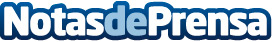 Laura Gómez debuta con "El diario de Tulio: el Can Paredes"Una divertidísima lectura donde Tulio, un pequeño bulldog francés, se sincera con los lectores en un elocuente y loco diarioDatos de contacto:Editorial TregolamNota de prensa publicada en: https://www.notasdeprensa.es/laura-gomez-debuta-con-el-diario-de-tulio-el Categorias: Nacional Literatura Mascotas http://www.notasdeprensa.es